Методические рекомендации"Профилактика экстремизма и терроризма в молодежной среде "Методические рекомендации составлены на основе материалов ежегодно проводимых мероприятий и с  учетом опыта, накопленного в «НИУ МГСУ», где сформирована профилактическая среда, способствующая предупреждению проявлений терроризма и экстремизма.ОглавлениеВведение……………………………………………………………………………………..04 Понятие экстремизм и типы экстремистских движений………………………………....05Молодежный экстремизм……………………………………………………………….…..06Формы проявления современного экстремизма……………………………….……….…09Экстремизм – рычаг терроризма……………………………………………………….…..10Правовые аспекты…………………………………………………………………………...11Какая ответственность предусмотрена за экстремизм?......................................................12Основные направления работы по противодействию идеологии терроризма в молодежной среде в рамках деятельности внеучебной работы в «НИУ МГСУ»……....13Как оградить себя и близких от экстремистской пропаганды?..........................................15Выводы……………………………………………………………………………………….15Электронные ресурсы……………………………………………………………………….15ВведениеВ соответствии с требованиями Федерального закона «О противодействии экстремистской деятельности», в котором предусматривается осуществление комплекса профилактических мер по предупреждению действий экстремистского характера разработаны настоящие методические рекомендации «Профилактика экстремизма и терроризма в молодежной среде ФГБОУ ВО «НИУ МГСУ». Экстремизм (от лат. extremus) – приверженность к крайним идеям, взглядам и действиям. Ему присущи насилие или его угроза, однобокость в восприятии проблем и поиске путей их решения, стремлении навязать свои принципы и взгляды, фанатизм, опора на чувства, инстинкты, предрассудки, неспособность или игнорирование толерантности, компромиссов. Экстремизм является одной из наиболее сложных социально-политических проблем современного российского общества. Понятия «экстремизм», «экстремистская организация», «экстремистские материалы» получили закрепление в ст. 1 Федерального закона от 25.07.2002 г. № 114-ФЗ «О противодействии экстремистской деятельности». Организацией и проведением профилактической деятельности по данной проблеме занимаются структурные подразделения университета:обеспечивающее безопасность  в вузе и в студенческом городке, отвечающее за пожарную безопасность,осуществляющее пропускной режим и безопасное нахождение на территории вуза и студгородка,занимающееся внеучебной работой со студентами различных национальностей и из разных стран (Интерклуб) Центра по работе с иностранными обучающимися и языковой подготовки Управления координации международного сотрудничества,при поддержке Управления по молодежной и информационной политики Настоящие рекомендации подготовлены с учетом опыта, накопленного в «НИУ МГСУ» и на основе анализа материалов ежегодно проводимых мероприятий. Цель методических рекомендаций – изменить отношение молодежи к проблеме необходимости ежедневной жизни в многоконфессиональном и многоконфессиональном обществе. Задача: сформировать в университете профилактическую работу, способствующую предупреждению проявлений терроризма и экстремизма в молодежно-студенческой среде. Методические рекомендации составлены на основе материалов проведения форумов, круглых столов,  семинаров, мастер-классов и ролевых игр и мероприятий, показывающих культуру народов разных стран и национальностей.Методические рекомендации ориентированы на образовательную аудиторию и составлены с учетом внесенных предложений от членов Экспертного Совета, в состав которого входят представители от административных, силовых, правовых, религиозных структур города и организаций, занимающихся гармонизацией межнациональных отношений.Понятие экстремизм и типы экстремистских движений.Проблема экстремизма затронула многие страны. Феномен дискриминационного насилия имеет давнюю и трагическую историю. Колониальное прошлое многих государств обусловило возникновение смешанных обществ, в которых цвет кожи человека, национальная, религиозная или этническая принадлежность определяли его правовой статус. Но даже сегодня среди факторов, которые вызывают особую тревогу, - постоянный рост преступлений, связанных с насилием на почве расовой, религиозной, а также национальной нетерпимости. Борьба с экстремизмом очень важна. Потому что ксенофобия и расизм в отношении иностранцев нередко приобретают масштабы социальных явлений, а ряд убийств и случаев жестокого обращения вызывает большую обеспокоенность ростом деструктивной агрессии в социуме. Противодействие экстремизму - одна из главных задач любого государства. Это залог его безопасности. Понятие "экстремизм" Данное понятие тесно связано с крайностями. Экстремизм - это приверженность в идеологии и политике к крайним позициям во взглядах и выбор таких же средств для достижения определенных целей. Термин означает в переводе "предельный", "критический", "невероятный", "крайний". Экстремизм – это течение, которое выступает против существующих общин, структур и институтов, пытаясь нарушить их стабильность, ликвидировать для достижения своих целей. Делается это преимущественно силовыми способами. Экстремизм - это не только пренебрежение общепринятыми правилами, нормами, законами, но и негативное социальное явление. Характеристика экстремизма Одновременная приверженность к крайним действиям и взглядам возможна в любой сфере общественной жизни. Каждое преступление - это также крайняя степень антисоциального поведения, острая форма социального конфликта, выход за нормы, но мы же не называем всю преступность экстремизмом. Потому что эти понятия разные. Под экстремизмом следует понимать четко определенное явление. Некоторые исследователи определяют экстремизм как привязанность, преданность крайним мерам и взглядам (как правило, в политике). Они отмечают, что экстремизм проявляется в различных сферах человеческой жизнедеятельности: политике, межнациональных и межэтнических отношениях, религиозной жизни, экологической сфере, искусстве, музыке, литературе и др.Кто такой экстремист? Понятие "экстремист" часто ассоциируется с лицом, которое использует и защищает насилие в противовес общепринятым нормам общества. Иногда так называют людей, которые пытаются навязать свою волю социуму с помощью силы, но не так, как правительство или конституционное большинство. Существует и другое мнение, согласно которому экстремизм – это не просто и не всегда течение, которое отождествляется с насильственным фактором. Итак, экстремизм можно рассматривать как способ радикального возражения против не только законодательных правил, но и общественных норм - установленных правил поведения. Молодежный экстремизм 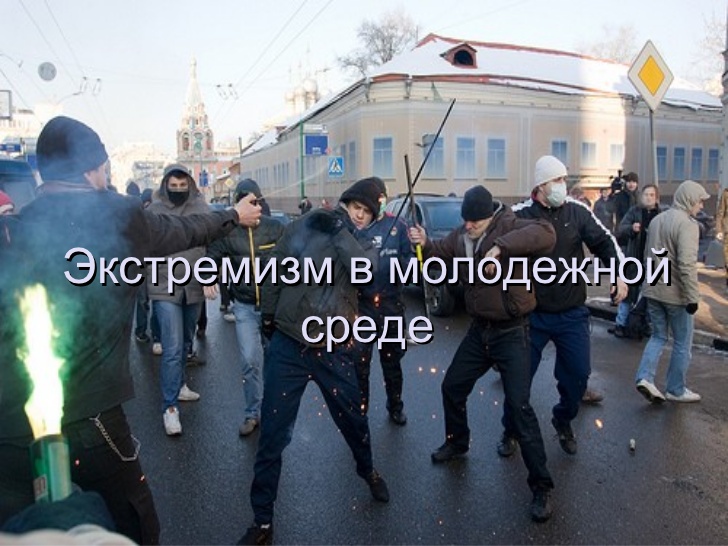 Юношеский экстремизм в России – явление относительно новое. Существует ряд нерешенных проблем, связанных с исследованиями и предотвращением преступлений экстремистского характера, совершаемых молодежью в составе группы. Экстремизм в молодежной среде постоянно набирает обороты. Это, например, такие движения, как скинхеды, антифа. Преступность и экстремизм Преступный экстремизм - это противоправное, общественно опасное деяние лица или группы лиц, направленное на достижение своих целей, основанное на базе крайних идеологических, политических и других взглядов. Следуя такому пониманию, вполне обоснованным будет утверждение о том, что практически каждое преступление и является проявлением экстремизма. Преступность, связанную с проявлением различных его форм, невозможно рассмотреть в полной мере без исследования экстремизма как негативного социального фактора и его соотношения с механизмом государственной власти и социального управления. Расово-националистический экстремизм Одним из распространенных типов является национальный экстремизм. Как правило, это проявление крайних взглядов в сфере и по поводу взаимного сосуществования различных этносов и рас. Одним из посягательств являются именно этносы во всем их разнообразии. Экстремизм известен человечеству с давних времен, с тех пор, когда власть над окружающими людьми начала приносить материальные выгоды и поэтому превратилась в предмет стремлений отдельных личностей. Они пытались достичь вожделенной цели любыми средствами. При этом их не смущали моральные принципы и барьеры, общепринятые правила, традиции, интересы других людей. Цель всегда и во все времена оправдывала средства, а персоны, которые стремились к вершинам власти, не останавливались даже перед использованием самых жестоких и варварских мер, включая уничтожение, открытое насилие, терроризм. Мировые тенденции В мире радикальные движения протеста направлены на изменение сознания человека. Итак, сейчас выделяют три основных вида таких движений: антиглобалисты, неоанархисты и энвайронменталисты. Антиглобалисты - сепаратистское движение за национальное освобождение и сохранение этнической уникальности. Неоанархисты выступают за сопротивление централизованному государственному аппарату снизу вверх и доминирование общества над государством. Энвайронменталисты, - это движение, направленное на решение одной из проблем - выживание. Борьба с экстремизмом отнимает много сил и времени у всех мировых спецслужб и органов правопорядка. Типы экстремистских движений Разграничивать экстремистские сообщества и преступные объединения, посягающие на личность и права граждан, следует по следующим признакам:Экстремистское движение, созданное с целью осуществления преступлений, а также разрабатывающее планы и/или условия для их совершения. Целью создания преступного объединения выступает само насилие над гражданами, причинение вреда их здоровью, побуждение к отказу от исполнения гражданских обязанностей или к совершению других противоправных действий. Экстремистское сообщество, созданное для совершения преступлений малой или средней тяжести. Деятельность преступного объединения соединена с совершением преступлений всех степеней тяжести. Экстремистское движение, созданное с целью подготовки к совершению преступлений экстремистского толка на основе идеологической, расовой, политической, религиозной или национальной ненависти. Наличие этих мотивов является обязательным, конструктивным признаком экстремистского сообщества. Чисто преступное объединение может быть образовано по различным мотивам, которые не являются определяющими. ИнтернетНаиболее эффективным средством массового информационного воздействия террористов на молодежь становится Интернет. Это легкий доступ к аудитории, обеспечение анонимной коммуникации, слабое регулирование этого вопроса на государственном уровне, глобальное распространение, высокая скорость передачи информации, дешевизна и простота в использовании, мультимедийные возможности. Экстремисты широко используют дезинформацию, запугивание, манипуляцию общественным сознанием, подмену понятий и фактов, используют Интернет для вербовки новых членов, включая террористов- смертников. Спецслужбами и правоохранительными органами фиксируется использование идеологами террористических организаций все новых средств коммуникации для наибольшего охвата аудитории. Значительным идеологическим ресурсом экстремистов, террористов и бандподполий является обучение молодых граждан России в зарубежных теологических учебных заведениях. Для противодействия этим негативным тенденциям мы должны сосредоточить свои усилия на работе по следующим направлениям: информационно-аналитическое обеспечение противодействия терроризму и экстремизму (профилактических бесед, проведение круглых столов с привлечением компетентных экспертов, проведением дискуссий, показом видеороликов и  выпуском памяток, плакатов и так далее); пропагандистское обеспечение (подача объективной информации);контрпропагандистское (адекватная и своевременная реакция на дезинформацию, выступления, высказывания); идеологическое (формирование религиозной и межнациональной терпимости, патриотизма, приоритетов общечеловеческих ценностей); образовательное направление (создание системы подготовки активистов с последующей проводимой работой с учащимися школ и). Подобную работу следует вести системно.Итоги Современный экстремизм - одно из самых разрушительных явлений. Оно влияет не только на правосознание, но и вообще на образ мыслей и жизни людей. Для необходимых многочисленных реформ, проводимых сегодня практически во всех сегментах государства, экстремизм выступает весомой угрозой на пути достижения успеха. В связи с этим необходимо выработать эффективные мероприятия по нейтрализации наиболее опасных проявлений негативного течения. Борьба с экстремизмом не должна опираться только на силовые методы. Они, как правило, дают лишь временный эффект. Профилактика экстремизма является залогом успеха развития любого общества. Идеология противодействию экстремизма и терроризма должна изменить психологию людей и сформировать правильное воздействие на мировоззрение молодежи, а также быть более развита и результативна, чем система агитации и каналы распространения террористических идей.Целенаправленно организованная работа с молодежью поможет разрешить территориальные, социальные, конфессиональные, культурные и любые другие проблемы и противоречия. То есть, необходимо формировать антитеррористическую идеологию.Формы проявления современного экстремизма.ЭКСТРЕМИЗМ - РЫЧАГ ТЕРРОРИЗМА.Экстремисты – люди, которые:Психологический портрет экстремиста:Как распознать экстемиста:Призываем тебя сформировать свое сознание по неприятию идеологии экстремизма и терроризма! Правовые аспекты.Деятельность экстремистски настроенных лиц (в том числе несовершеннолетних), их организованных групп, пропагандирующих и реализующих экстремистские идеи в российском обществе, а также лиц, финансирующих экстремизм, должностных лиц, оказывающих содействие экстремистам, «прикрывающих» их или преступно бездействующих в борьбе с экстремизмом, носит антиконституционный характер и представляет реальную угрозу национальной безопасности РФ. Существующие реалии в сфере экстремистской преступности требуют жестких мер по пресечению экстремистских действий антигосударственной направленности и привлечению лиц, причастных к их совершению, к уголовной ответственности по всей строгости закона.Федеральный закон от 25 июля 2002 г. N 114-ФЗ "О противодействии экстремистской деятельности"Настоящим Федеральным законом в целях защиты прав и свобод человека и гражданина, основ конституционного строя, обеспечения целостности и безопасности Российской Федерации определяются правовые и организационные основы противодействия экстремистской деятельности, устанавливается ответственность за ее осуществление…Статья 3. Основные направления противодействия экстремистской деятельности     Противодействие экстремистской деятельности осуществляется по следующим основным направлениям:     принятие профилактических мер, направленных на предупреждение экстремистской деятельности, в том числе на выявление и последующее устранение причин и условий, способствующих осуществлению экстремистской деятельности;     выявление, предупреждение и пресечение экстремистской деятельности общественных и религиозных объединений, иных организаций, физических лиц.…  Статья 15. Ответственность граждан Российской Федерации, иностранных граждан и лиц без гражданства за осуществление экстремистской деятельности     За осуществление экстремистской деятельности граждане Российской Федерации, иностранные граждане и лица без гражданства несут уголовную, административную и гражданско-правовую ответственность в установленном законодательством Российской Федерации порядке.     В целях обеспечения государственной и общественной безопасности по основаниям и в порядке, которые предусмотрены федеральным законом, лицу, участвовавшему в осуществлении экстремистской деятельности, по решению суда может быть ограничен доступ к государственной и муниципальной службе, военной службе по контракту и службе в правоохранительных органах, а также к работе в образовательных учреждениях и занятию частной детективной и охранной деятельностью.     В случае, если руководитель или член руководящего органа общественного или религиозного объединения либо иной организации делает публичное заявление, призывающее к осуществлению экстремистской деятельности, без указания на то, что это его личное мнение, а равно в случае вступления в законную силу в отношении такого лица приговора суда за преступление экстремистской направленности соответствующие общественное или религиозное объединение либо иная организация обязаны в течение пяти дней со дня, когда указанное заявление было сделано, публично заявить о своем несогласии с высказываниями или действиями такого лица. Если соответствующие общественное или религиозное объединение либо иная организация такого публичного заявления не сделает, это может рассматриваться как факт, свидетельствующий о наличии в их деятельности признаков экстремизма.…Российская Федерация в соответствии с международными договорами Российской Федерации сотрудничает в области борьбы с экстремизмом с иностранными государствами, их правоохранительными органами и специальными службами, а также с международными организациями, осуществляющими борьбу с экстремизмом.Президент
Российской Федерации
В. ПутинФедеральный закон от 6 марта 2006 г. N 35-ФЗ О противодействии терроризмуНастоящий Федеральный закон устанавливает основные принципы противодействия терроризму, правовые и организационные основы профилактики терроризма и борьбы с ним, минимизации и (или) ликвидации последствий проявлений терроризма, а также правовые и организационные основы применения Вооруженных Сил Российской Федерации в борьбе с терроризмом.Концепцией противодействия терроризму в Российской Федерации, утвержденной Президентом Российской Федерации 5 октября 2009 года, одним из направлений профилактики терроризма определено: противодействие распространению идеологии терроризма путем обеспечения защиты единого информационного пространства Российской Федерации; совершенствование системы информационного противодействия терроризму. Определение идеологии терроризма дано в Комплексном плане противодействия идеологии терроризма в Российской Федерации на 2013 – 2018 годы, утвержденном Президентом Российской Федерации 26 апреля 2013 года (№ Пр-1069). Под идеологией терроризма (террористическая идеология) в данном плане понимаются совокупность идей, концепций, верований, догматов, целевых установок, лозунгов, обосновывающих необходимость террористической деятельности и направленных на мобилизацию людей для участия в этой деятельности. «Экстремизм – необходимое условие терроризма». Какая ответственность предусмотрена за экстремизм?Российским законодательством предусмотрена уголовная ответственность за совершение преступлений экстремистской направленности.К числу таких преступлений относятся преступления, совершенные по мотивам политической, идеологической, расовой, национальной или религиозной ненависти или вражды либо по мотивам ненависти или вражды в отношении какой-либо социальной группы, предусмотренные соответствующими статьями особенной части Уголовного кодекса Российской Федерации (например, статьями  280, 282, 282.1, 282.2 УК РФ, п. «л» ч. 2 ст. 105, п. «е» ч. 2 ст. 111 УК РФ, п. «б» ч. 1 ст. 213 УК РФ), а также иные преступления, совершенные по указанным мотивам, которые в соответствии с пунктом «е» части 1 статьи 63 Уголовного кодекса Российской Федерации признаются обстоятельством, отягчающим наказание.Совершение подобных преступлений влечет наказание в виде лишения свободы на определенный срок, а в случае убийства по мотивам политической, идеологической, расовой, национальной или религиозной ненависти или вражды в отношении какой-либо социальной группы – пожизненное лишение свободы.Согласно закону «Об информации, информационных технологиях и о защите информации» генеральная прокуратура наделена  полномочиями по ограничению доступа к информационным ресурсам, распространяющим информацию, содержащую призывы к массовым беспорядкам, осуществлению экстремистской деятельности, участию в массовых мероприятиях, проводимых с нарушением установленного порядка, включая случай поступления уведомления о распространении такой информации от органов власти, органов местного самоуправления, организаций или граждан. Иными словами, любой гражданин может обратиться в генпрокуратуру и сообщить о ставших ему известными фактах экстремистской деятельности.Основные направления работы по противодействию идеологии терроризма в молодежной среде в рамках деятельности внеучебной работы в «НИУ МГСУ».В целом деятельность в Российской Федерации по противодействию идеологии терроризма направлена на решение следующих основных задач противодействия идеологии терроризма: разъяснение сущности терроризма и его крайней общественной опасности, а также проведение активных мероприятий по формированию стойкого неприятия обществом идеологии терроризма в различных ее проявлениях, в том числе в форме религиозно- политического экстремизма; создание и задействование механизмов защиты информационного пространства Российской Федерации от проникновения в него любых идей, оправдывающих террористическую деятельность; формирование и совершенствование законодательных, нормативных, организационных и иных механизмов, способствующих эффективной реализации мероприятий по противодействию идеологии терроризма. Особый статус молодежи в обществе рождает потребность в адекватной молодежной политике, способной решить или смягчить имеющиеся проблемы, а также направить в созидательное русло творческий потенциал молодежи. Одной из приоритетных задач, определенных Стратегией государственной национальной политики, является развитие системы образования, патриотического и гражданского воспитания, формирования культуры межнационального общения и установок толерантного сознания у подрастающего поколения.НИУ МГСУ имеет определенный опыт активного проведения данной работы, уделят особое внимание профилактике межнационального и межконфессионального экстремизма.В 2007 году был утвержден план по профилактике экстремизма для обучающихся в НИУ МГСУ. Была построена работа с молодежью по формированию этнокультурной толерантности, уважительного отношения к представителям различных культур и вероисповеданий, воспитанию духовности и патриотизма, социально-культурной адаптации молодых людей приезжающих из разных городов и стран для обучения в нашем вузе.  В целях усиления ранее предпринятых согласованных действий по профилактике экстремизма, устранению причин и условий, способствующих его проявлениям, а также систематизации методов процесса формирования толерантного сознания и поведения Интерклубом разработано и реализовано несколько проектов: «Театр толерантности», «Слово молодого современника», «Интерклуб как ключевое сообщество по гармонизации межнациональных отношений», «Профот», «Моя профессиональная карьера начинается в МГСУ»,  «Международная молодежная дипломатия как способ развития и гармонизации межнациональных отношений».В рамках проектов включено проведение :Форумов - «Самореализация студенческой молодежи в мультикультурной среде» и «Гармонизация межнациональных отношений в молодежной среде – интеллектуального ресурса наций»; круглых столов - «Противостоять агрессии», «Национальное сознание», «Духовно-нравственное воспитание», «Правовые аспекты», «Блоги и СМИ правовые аспекты», «Самовыражение личности», «Современна вербовка. Осторожно зомби», «Наркотики – чума 21 века», «Кто, если не Я», «Свежий взгляд на международную молодежную дипломатию»,  и др.; мероприятий - «Разъяснение сущности терроризма и его общественной опасности», «Турнир по нардам», «Знакомьтесь, национальность!», «международный день студентов» и др. Кроме того на мастер-классах осуществляется подготовка активных студентов для дальнейшей профилактической работы с учащимися школ и колледжей.Управление по молодежной и информационной политике НИУ МГСУ проводит ряд мероприятий патриотической направленности: «Автопробег по местам боевой славы», фестиваль «День Победы».НИУ МГСУ обеспечивает социальную защищенность молодежи, привлекает к занятию спортом, к деятельности в молодежных организациях (Трудовые отряды, творческий актив, студенческий профком, Интерклуб).По комплексной безопасности проводятся мероприятия по разъяснению антиобщественной сущности терроризма и экстремизма, по локализации этно-конфессиональных конфликтных ситуаций, которые могут послужить причиной террористических и экстремистских проявлений как на территории вуза, так и в местах проживания. Наши методики открыты для всеобщего пользования и привлекают большое количество молодежи, которые с удовольствием становятся организаторами и/или участниками мероприятий.Как оградить себя и близких от экстремистской пропаганды?Эксперты советуют рассказать своим родным и близким об опасности экстремизма, а также попросить их придерживаться следующих простых правил:не вступайте в диалог с проповедниками, подошедшими к вам на улице и предлагающими посетить собрание организации;не пытайтесь отстаивать свои убеждения при первой же встрече с проповедниками любой организации;если вы решите задать вопросы о структуре организации, то делайте это без агрессии или скрытой иронии;если вам предложили листовку, брошюру, журнал, поблагодарите и вежливо откажитесь;ваша цель — разобраться и не попасть в сети деструктивной организации;для сохранения душевного и физического здоровья подумайте, стоит ли причинять боль родным и близким, вступая в ряды объединений нетрадиционного направления;не пытайтесь найти цель в жизни, успех и покой в рядах организаций, миссий, церквей нетрадиционного направления.ВыводыУгроза будет сохраняться до тех пор, пока существует система воспроизводства инфраструктуры терроризма, ключевыми звеньями которой являются идеология терроризма, вдохновители и носители террористической идеи, а также каналы ее распространения. Подавить деятельность террористических структур сложно, но еще сложнее победить терроризм идеологически. Конечная цель этой работы - изменить правовую психологию молодежи, добиться отторжения самой мысли о возможности применения террористических методов для разрешения территориальных, социальных, конфессиональных, культурных и любых других проблем и противоречий, то есть необходимо формировать антитеррористическую идеологию.Будущее мира за новым поколением! Так давайте сделаем так, чтобы этот мир был полон тепла и любви. Это в наших руках! В руках каждого!Электронные ресурсы - сайт НИУ МГСУ, газета «Строительные кадры».Составитель: руководитель с ЦРИОЯП УКМС  Соом Е.Г.ФГБОУ ВО «НИУ МГСУ»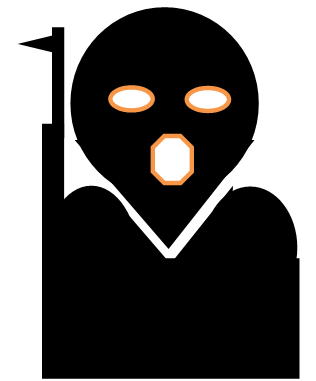 Призывают к нарушению целостности страныПрисваивают себе властные полномочияСоздают незаконные вооруженные группировкиПризывают вливаться в группировкиОсуществляют террористическую деятельностьФинансируют ее или содействуют ее осуществлениюОскверняют флаг, герб, гимнРаспространяют ложь и клеветуРазжигают взаимную ненавистьПризывают к насилию, сеют страхи и панику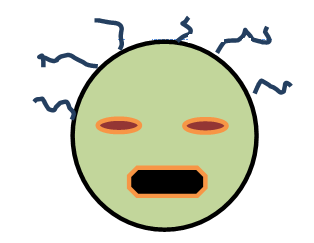 АгрессивныйЖестокий РадикальныйМножество предрассудковСтереотипное мышлениеИррациональное поведениеНизкий уровень образования и общей культуры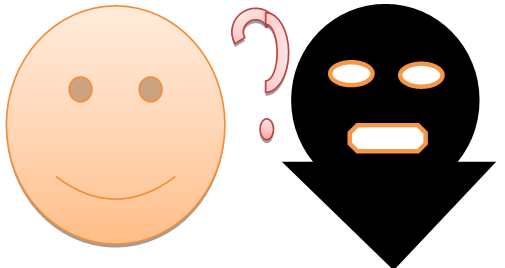 Мания величияФанатизмЖелание манипулироватьСклонность к рискованному поведению и обесценивание чужой жизниПоиск врагаИдентификация себя с героем